4. ตารางความเชื่อมโยงจากยุทธศาสตร์ชาติสู่แผนปฏิบัติราชการ ระยะ 3 ปี (พ.ศ. 2563 – 2565) สำนักงานอธิการบดี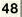 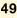 